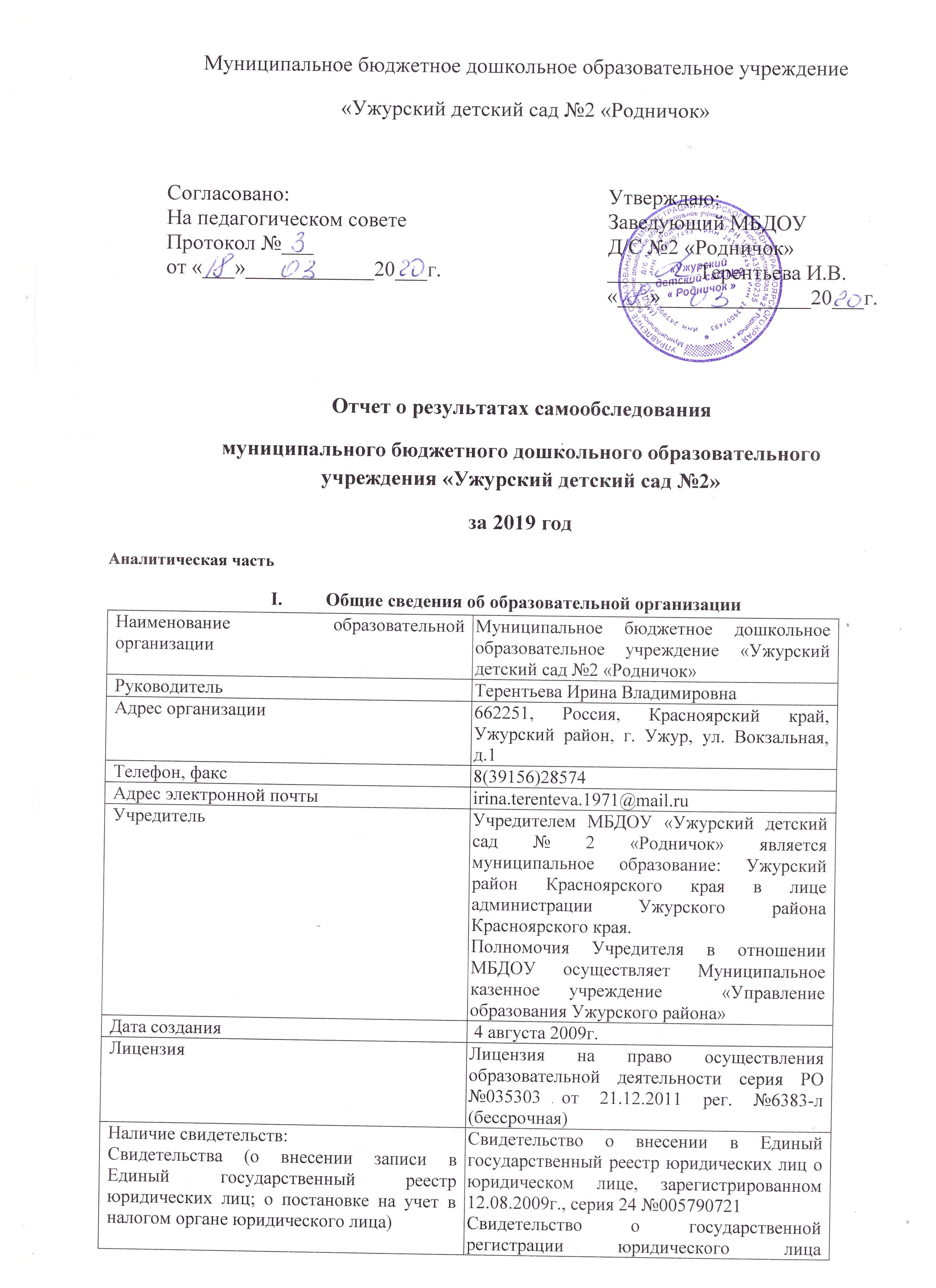 Режим работы – пятидневная рабочая неделя, выходные – суббота, воскресенье, праздничные дни. Режим функционирования: 10,5 часов, с понедельника по пятницу с 7:30 до 18:00. Состав воспитанников: дети в возрасте от 3 до 7 лет. В 2019 году получали образовательные услуги 149 воспитанников. Образование в МБДОУ «Ужурский детский сад №2 «Родничок» ведется только на русском языке. Система управления организациейУправление МБДОУ осуществляется согласно закону № 273 от 29.12.2012 г «Об образовании в Российской Федерации» и в соответствии с Уставом МБДОУ.Управление в МБДОУ строится на принципах единоначалия и самоуправления, обеспечивающих государственно-общественный характер управления. МБДОУ имеет управляемую и управляющую системы. Управляемая система состоит из взаимосвязанных между собой коллективов: педагогического - обслуживающего - медицинского - детского. Организационная структура управления МБДОУ представляет собой совокупность всех его органов с присущими им функциями. Она представлена в виде 2 основных структур: административного и общественного управления.В организованной структуре административного управления ДОУ входят несколько уровней линейного управления. Первый уровень обеспечивает заведующий. Его главенствующее положение основано на принципе единоначалия и закреплено юридически в Уставе ДОУ. Единоначалие предполагает организационно-управленческую деятельность одного лица - руководителя.На втором уровне управление осуществляют старший воспитатель, завхоз, медсестра, которые взаимодействуют с соответствующими объектами управления. На  этом уровне заведующий осуществляет непосредственную реализацию управленческих решений через распределение обязанностей между данными работниками с учетом их подготовленности, опыта, а так же структуры ДОУ. Третий уровень управления осуществляют воспитатели, музыкальный руководитель, инструктор по ФИЗО, педагог-психолог, младшие воспитатели. На этом уровне объектами управления являются дети и их родители.В управлении ДОУ единоначалие и коллективность выступают как противоположности единого процесса. Наиболее важные вопросы жизни и деятельности ДОУ рассматриваются на коллегиальном уровне. В управлении ДОУ соотношение единоначалия и коллегиальности проявляются в решении вопросов на педагогическом совете, общем собрании и т.д. Коллегиальность находит наибольшее выражение в процессе обсуждения и выработки решения, а единоначалие - в распоряжениях руководителя. Формами общественного управления ДОУ являются: Трудовой коллектив ДОУ - решения трудового коллектива, принятые на всеобщем собрании, в пределах его полномочий и в соответствии с законодательством, обязательны для исполнения администрацией, всеми членами коллектива. Педагогический совет ДОУ - определяет направление образовательной деятельности, перспективы развития учреждения, способствует совершенствованию воспитательно - образовательного процесса в соответствии с требованиями современной науки и передовой практики. Родительский совет  - коллегиальный орган общественного самоуправления ДОУ, действующий в целях развития и совершенствования образовательного процесса,  взаимодействия родительской общественности и ДОУ. Структура и система управления соответствует специфике деятельности МБДОУ «Ужурский детский сад №2 «Родничок»Оценка образовательной деятельностиОбразовательная деятельность в МБДОУ «Ужурский детский сад №2 «Родничок» организована в соответствии с Федеральным законом от 29.12.2012г. №273-ФЗ «Об образовании в Российской Федерации», ФГОС  ДО, утвержденного приказом №1155 от 17.10.2013г., СанПиН 2.4.1.3049-13 «Санитарно-эпидемиологические требования к устройству, содержанию и организации режима работы дошкольных образовательных организаций».На 31.12.2019 г. МБДОУ посещали 149 человек в возрасте от 3 лет до 7 лет. На 03.09.2019 г. (149 детей) в МБДОУ сформировано 6 групп (2 группы общеразвивающей направленности и 4 группы комбинированной направленности).Образовательная деятельность в МБДОУ ведется по основной образовательной программе, которая разработана с учетом требований ФГОС ДО, примерной основной образовательной программы и образовательной программы «От рождения до школы» под редакцией Н. Е. Вераксы, Т. С. Комаровой, М. А. Васильевой.Целью программы являются позитивная социализация, мотивация и всестороннее развитие ребенка дошкольного возраста через адекватные его возрасту виды детской деятельности.Основная образовательная Программа учитывает возрастные и индивидуальные особенности детей и построена на комплексно-тематическом принципе построения образовательного процесса, предусматривает решение программных образовательных задач в совместной деятельности взрослого и детей, и самостоятельной деятельности детей в рамках непосредственно образовательной деятельности, и при проведении режимных моментов по основным образовательным областям:- социально-коммуникативное развитие;- познавательное развитие;- речевое развитие;- художественно-эстетическое развитие;- физическое развитие.Коррекционно-развивающая работа с детьми по четырём нозологиям(задержка психического развития (ЗПР), нарушение интеллектуального развития, тяжёлые нарушения речи (ТНР), нарушения опорно-двигательного аппарата) проводится по адаптированным образовательным программам с учетом основной образовательной программы МБДОУ.Цель программ – построение системы образовательной деятельности в группах комбинированной направленности для детей ОВЗ, предусматривающей интеграцию действий педагогов, специалистов и родителей, обеспечивающую позитивную социализацию и адаптацию.Результатом выполнения Программы является анализ педагогической диагностики (изучения индивидуального развития детей) под ред. Афонькиной Ю.А., проведенной  в конце учебного 2018-2019 года.Всего 149 детей дошкольного возраста (3-7 лет), из них:Высокий уровень 68 — 42,5 %Средний уровень 89 - 55,6 %Низкий уровень 3 – 1,9 %.Программный материал усвоен детьми всех возрастных групп по всем разделам на достаточно хорошем уровне. По итогам проведенной диагностики дети в целом показали положительный результат усвоения программы. Для детей не полностью освоивших образовательную программу разработаны индивидуальные образовательные маршруты.Анализ системы работы по оздоровлению воспитанников (реализация здоровьесберегающих технологий)Сравнительный анализ динамики распределения детей по группам здоровья (в %)Воспитательная работаЧтобы выбрать стратегию воспитательной работы, в 2019 году проводился анализ социального положения семей воспитанников.Социальный состав семей воспитанников.Оценка функционирования внутренней системы оценки качества образованияВ МБДОУ «Ужурский детский сад №2 «Родничок» разработано и утверждено Положение о внутренней системе оценки качества образования (далее ВСОКО), приказ №38§3от 31.08.2017 года. Цель ВСОКО – установление соответствия качества дошкольного образования в ДОУ федеральному государственному образовательному стандарту дошкольного образования, требованиям и (или) потребностям потребителей.Критериями оценки качества образования выступили:- качество результата освоения ООП и АООП образовательного учреждения;- качество условий реализации ООП образовательного учреждения (психолого-педагогические, условия развивающей предметно-пространственной среды, кадровые, материально-технические).Мониторинг качества образовательной деятельности в 2019 году показал хорошую работу педагогического коллектива по всем показателям.Участие детей в конкурсах разного уровня за 2019 год:Оценка кадрового обеспеченияПедагогический коллектив МБДОУ «Ужурский детский сад №2» в отчетный период:	За 2019 отчетный год  8 педагогов прошли курсы повышения квалификации.Ежегодно педагоги повышают свое профессиональное мастерство в процессе участия в различных конкурсах и фестивалях.Участие педагогов МБДОУ «Ужурский детский сад» в российских, краевых и городских конкурсах и мероприятиях в 2019г.Муниципальный этап Всероссийского конкурса «Воспитатель года-2019» - призёр;Муниципальный конкурс «ПРОФИпедагог: в поисках результативности»- 1 место и участие;XIII международный педагогический конкурс «В поиске результативности»- 2 место;Всероссийский конкурс талантов в номинации «Методическая разработка» - 3 место;Вестник педагога всероссийский конкурс «Воспитатель детского сада- носитель высокой культуры общения» - 1 место;РОСКОНКУРС. РФ диплом всероссийского тестирования «Основы педагогического мастерства»-I степени;ПедЭксперт диплом всероссийского тестирования «Игровые технологии в образовательном процессе»- III степени;Всероссийский образовательный «Портал педагога» сертификат «Формирование речи у детей»; Участие в межмуниципальном методическом мосту «Национальные проекты в сфере образования — возможности для развития дошкольного образования». Всероссийская конференция «Организация проектной деятельности в рамках ФГОС»- г. Ачинск;Участие в VIII Международном научно-образовательном форуме «Человек, семья и общество: история и перспективы развития»- г. Красноярск;Семинар «Модели сетевого взаимодействия ДОО в рамках реализации программ по познавательно- исследовательской деятельности дошкольников» - г. Красноярск;Оценка учебно-методического и библиотечно-информационного обеспеченияУчебно-воспитательный процесс обеспечен учебно-методической литературой. Создан программно-методический комплекс, соответствующий образовательной программе. В методическом кабинете имеется методическая литература, дидактические пособия, информационные стенды. В микро-кабинетах воспитателей раздаточный, игровой материал и учебно-методические пособия систематизированы по образовательным областям. В достаточном количестве имеется детская литература, а также игрушки, дидактический, раздаточный материал, наглядные пособия. В детском саде имеются: музыкальный центр-1, видеоплейер – 1,компьютер-3.Детский сад имеет интернет страницу детского сада по адресу http://sadik2.ru  где размещена информация в соответствии с Уставом МБДОУ «Ужурский детский сад №2 «Родничок».Оценка материально-технической базыВ МБДОУ «Ужурский детский сад №2» сформирована материально-техническая база для реализации образовательных программ.Динамика изменений материально-технического состояния образовательного учреждения за 5 последних лет (межаттестационный период).Для всестороннего развития и рациональной организации образовательного процесса в МБДОУ «Ужурский детский сад№2 «Родничок» оборудованы следующие помещения: Результаты анализа показателей деятельности ДОУ на 31.12.2019 года(утв. приказом Министерства образования и науки РФ от 10 декабря 2013 г. №1324)№1092439000235 от 13.08.2009г.Наличие документов о создании образовательного учреждения.Наличие и реквизиты Устава образовательного учреждения (номер протокола общего собрания, дата утверждения, дата утверждения вышестоящими организациями или учредителями); соответствие Устава образовательного учреждения требованиям закона «Об образовании», рекомендательным письмам Минобразования РоссииУстав муниципального бюджетного дошкольного образовательного учреждения (утвержден постановлением администрации Ужурского района №820 от 27.12.2018г.);Устав МБДОУ «Ужурский детский сад №2 «Родничок» соответствует законам и иным нормативным актам Российской Федерации.Наличие локальных актов образовательного учреждения в части содержания образования, организации образовательного процесса.- коллективный договор Учреждения;- правила  внутреннего трудового распорядка;- положение о родительском собрании;- положение о родительском совете;- положение об общем собрании  коллектива;- положением о педагогическом совете;                                        - положение о работе с персональными данными сотрудников Учреждения;- положением о работе с персональными данными воспитанников и  родителей (законных представителей).- положение об антикоррупционной политике;- кодекс этики и служебного поведения;- положение о предотвращении и урегулировании конфликта интересов;- правила внутреннего распорядка воспитанников;- положение об информационной открытости;- порядок и основание для перевода и отчисления воспитанников;- правила приема воспитанников;- порядок оформления, возникновения, приостановления и прекращения отношений с родителями (законными представителями) воспитанников;- порядок создания, организации работы, принятие решений комиссией по урегулированию споров между участниками образовательных отношений и их исполнение;- положение о порядке подготовки и организации проведения самообследования;- положение о порядке доступа педагогических работников к информационно-телекоммуникационным сетям и базам данных, учебным и методическим материалам, материально-техническим средствам обеспечения образовательной деятельности;Реквизиты документов на право пользования зданием, помещениями, площадями.Детский сад, назначение: нежилое, 2- этажный в кирпичном исполнении, общая площадь 1734,1 кв. м., адрес объекта: Россия, Красноярский край, г.Ужур, Ул.Вокзальная, д.1            вид права: Оперативное управление. Свидетельство о государственной регистрации права от 27.11..2009 г. 24ЕИ № 399905Земельный участок, категория земель: земли населенных пунктов, разрешенное использование: для размещения объектов образования, общая площадь 5150 кв.м., адрес объекта: Россия, Красноярский край, г. Ужур, ул.Вокзальная, 1                          вид права: постоянное (бессрочное) пользование. Свидетельство на право собственности на землю 16.06.2010 г. 24ЕИ 704955.Сведения о наличии зданий и помещений для организации образовательной деятельности (юридический адрес и фактический адрес здания или помещения, их назначение, площадь (кв.м.).Детский сад, нежилое здание в кирпичном исполнении, общей площадью 1734,1  кв. м., этажность – 2. Помещения:-групповые помещения – 6Наличие заключений санитарно-эпидемиологической службы и государственной противопожарной службы на имеющиеся в распоряжении образовательного учреждения площади).- Акт проверки готовности МБДОУ к новому 2019-2020 учебному году 07.07.2019г.Заключение комиссии: образовательное учреждение к 2019/2020 учебному году готово.- Санитарно-эпидемиологическое заключение № 24.ШЦ.01.000.М.000049.04.18 от 28.04.2018г.Заключение: соответствует государственным санитарно-эпидемиологическим правилам и нормативам.НазваниевозрастКол-во детей на 03.09.2018г.Группа №1 комбинированной направленности3-4 года22Группа №2 комбинированной направленности6-7 лет25Группа №3 общеразвивающей направленности3-4 лет22Группа №4 комбинированной направленности5-6 лет26Группа №5 комбинированной направленности6-7 лет28Группа №6 общеразвивающей направленности4-5лет26Заболеваемость (в случаях) на одного ребенкаОтчетный годКоличествоПримечаниеЗаболеваемость (в случаях) на одного ребенка2019г.1,9ЧБД – 34 чел.Группа здоровья2016-20162016-20172017-20182018-2019Группа здоровья%%%%I891119II88898578III2232IV2-11ЯнварьГородской конкурс на лучшее новогоднее оформление территории образовательного учреждения1 местоФевральII Всероссийский конкурс по ПДД «Мой папа и я за безопасные дороги»УчастиеМартРайонный творческий конкурс «Весёлый балоганчик»3 местоАпрельРайонный онлайн  конкурс «Весна- красна»1 место2 местоучастиеАпрельРайонный детский  конкурс «Розовый слон»2 участияМайВсероссийский конкурс «Дети за мир без войны»УчастиеОктябрьIII детский открытый экологический фестиваль «Экосказы «Роева ручья»Диплом участникаОктябрьРайонный конкурс «Синичкина неделя»2 местоучастиеНоябрьВсероссийская олимпиада «Наши маленькие друзья»Диплом участникаНоябрьВсероссийская олимпиада «Правила дорожного движения»Диплом участникаДекабрьГородской конкурс на лучшую новогоднюю игрушку на городскую елкуУчастиеДекабрьXII районный конкурс детского творчества «Вдохновение»УчастиеОбщая численность педагогических работников, в том числе:На 01 января2019г.На 31 декабря2019г.Общая численность педагогических работников, в том числе:1515Численность/удельный вес численности педагогических работников,имеющих высшее образование8/53,3%7/46,7%Численность/удельный вес численности педагогических работников,имеющих высшее образование педагогической направленности(профиля)8/53,3%7/46,7%Численность/удельный вес численности педагогических работников,имеющих среднее профессиональное образование7/46,7%8/53,3%Численность/удельный вес численности педагогических работников,имеющих среднее профессиональное образование педагогическойнаправленности (профиля)5/33,3%4/26,7%Численность/удельный вес численности педагогических работников,которым по результатам аттестации присвоена квалификационнаякатегория, в общей численности педагогических работников, в томчисле:10/66,7%6/40%Высшая6/40%3/20%Первая4/26,7%3/20%НаименованиеКоличествоЗал для музыкальных и физкультурных занятий1Групповые помещения6Кабинет заведующего1Кабинет старшего воспитателя1Кабинет учителя-логопеда1Виды деятельностиОборудованиеМузыкальный залМузыкальный залПсихолого-педагогическая работа по освоению образовательного направления «Художественное эстетическое развитие» Праздники, развлеченияИндивидуальная и подгрупповая образовательная деятельность.Музыкальное оборудование: пианино, музыкальный центр, наборы детских музыкальных инструментов, (металлофоны, погремушки, бубны, ложки).Кукольный театр, маски и костюмы для инсценировок, ширма для театра, нотный и демонстрационный материал, методическая литература, конспекты праздников и развлечений, аудио и видео кассеты, DVD –диски. Методическая литература, пособия; Рабочая документация педагога.Физкультурный залФизкультурный залПсихолого-педагогическая работа по освоению образовательной области «Физическая культура».Спортивные досугиУтренняя гимнастикаИндивидуальная и подгрупповая образовательная деятельность.Физкультурное оборудование: шведская стенка, стойки для баскетбола, канат, мишени, обручи, гимнастические палки, маты, мячи разного диаметра, мячи прыгуны, скакалки, ребристые доски, стойки для подлезания, ориентиры, кольцебросы, мешочки с песком, гимнастические скамейки и т.д. Атрибуты для проведения утренней гимнастики и подвижных игр: маски, флажки, ленточки, платочки и т.д. Методическая литература, пособия; Рабочая документация педагогаКабинет учителя-логопедаКабинет учителя-логопедаИндивидуальные и подгрупповые занятия Консультации для родителей и педагоговЗеркало, шкаф для пособий, стол и стулья детские, стол и стулья взрослые, зонды логопедические; дидактические игры, игрушки и пособия по разделам. Демонстрационный и раздаточный материал, материалы для диагностики. Методическая, справочная и познавательная литература. Рабочая документация специалистов.Методический кабинетМетодический кабинетВиды деятельности с педагогами: Педагогические советы Деловые игры Семинары-практикумы Рабочие совещания Индивидуальные консультации Заседания аттестационной комиссии Заседания ППк детского сада Выставки методической литературы и наглядно- дидактических пособийСтолы, стулья, информационный стенд. Демонстрационные материалы для психолого-педагогической работы по освоению детьми образовательных областей, дидактические игры и пособия. Справочная, психолого- педагогическая, методическая литература по программе и другим альтернативным программам, периодические издания, нормативно- правовые документы, литература по управлению. Библиотека детской художественной литературы, познавательная литература, портреты детских писателей и др. Методическая документация детского садаГрупповые помещенияГрупповые помещенияНепосредственно образовательная деятельность с дошкольникамисовместная деятельность детей со взрослыми и дошкольникамисамостоятельная деятельность детейДетская мебель для практической деятельности, книжный уголок, игровая мебель, атрибуты для сюжетно – ролевых игр «Семья»,«Магазин», «Ателье», «Парикмахерская», «Библиотека», «Автомастерская», «Автопарковка», «Почта», центр природы, конструкторы, головоломки, мозаики, пазлы, лото, лабиринты.Настольно-печатные, дидактические игры, развивающие игры по математике, логике, различные виды театров, ширмы, уголок ряженья, уголок уединения, центр сенсорики.Столы детские, стулья детские, доски меловые- магнитные. тематические наборы игрушек для сюжетно-ролевых игр, настольно-печатные игры, дома – конструкторы, конструкторы – автопарковки, аквапарки, зоопарки с набором фигурок людей по профессиям,  животных, техники); микроскоп, лупа, дидактические игры для экспериментирования, различные энциклопедии.спортивный инвентарь, нетрадиционное оборудование для закаливания, дыхательной гимнастики, профилактики плоскостопия, массажа, спортивные игры (боулинг, гольф, шашки), картотека подвижных игр. №п/пПоказателиЕдиница измерения(человек/процент)1Образовательная деятельность1.1Общая численность воспитанников, осваивающих образовательную программу дошкольного образования, в том числе:1491.1.1В режиме полного дня (8-12 часов)1491.1.2В режиме кратковременного пребывания (3-5 часов)0 1.1.3В семейной дошкольной группе01.1.4В форме семейного образования с психолого-педагогическим сопровождением на базе дошкольной образовательной организации0 1.2Общая численность воспитанников в возрасте до 3 лет01.3Общая численность воспитанников в возрасте от 3 до 8 лет1491.4Численность/удельный вес численности воспитанников в общей численности воспитанников, получающих услуги присмотра и ухода:149 (100%)1.4.1В режиме полного дня (8 – 12 часов)149(100%)1.4.2В режиме продленного дня (12 - 14 часов)0(0%)1.4.3В режиме круглосуточного пребывания0(0%)1.5Численность/удельный вес численности воспитанников с ограниченными возможностями здоровья в общей численности воспитанников, получающих услуги20(13,4%)1.5.1По коррекции недостатков в физическом и (или) психическом развитии20(13,4%)1.5.2По освоению образовательной программы дошкольного образования1(0,7%)1.5.3По присмотру и уходу0(0%)1.6Средний показатель пропущенных дней при посещении дошкольной образовательной организации по болезни на одного воспитанника101.7Общая численность педагогических работников, в том числе:151.7.1Численность/удельный вес численности педагогических работников, имеющих высшее образование8(53,3%)1.7.2Численность/удельный вес численности педагогических работников, имеющих высшее образование педагогической направленности (профиля)8(53,3%)1.7.3Численность/удельный вес численности педагогических работников, имеющих среднее профессиональное образование7(46,7%)1.7.4Численность/удельный вес численности педагогических работников, имеющих среднее профессиональное образование педагогической направленности (профиля)4(26,7%)1.8Численность/удельный вес численности педагогических работников, которым по результатам присвоена квалификационная категория, в общей численности педагогических работников, в том числе:2(13,3%)1.8.1Высшая0(0%)1.8.2Первая2(13,3%)1.9.Количество/удельный вес численности педагогических работников в общей численности педагогических работников, педагогический стаж работы которых составляет:1.9.1До 5 лет4(26,7%)1.9.2Свыше 30 лет2(13,3%)1.10Численность/удельный вес численности педагогических работников в общей численности педагогических работников в возрасте до 30 лет2(13,3%)1.11Численность/удельный вес численности педагогических работников в общей численности педагогических работников в возрасте от55 лет0(0%)1.12Численность/удельный вес численности педагогических и административно-хозяйственных работников, прошедших последние 5 лет повышение квалификации/профессиональную переподготовку по профилю педагогической деятельности или иной осуществляемой в образовательной организации деятельности, в общей численности педагогических и административно-хозяйственных работников15100%1.13Численность/удельный вес численности педагогических и административно-хозяйственных работников, прошедших повышение квалификации по применению в образовательном процессе федеральных государственных образовательных стандартов в общей численности педагогических и административно-хозяйственных работников15(100%)1.14Соотношение «педагогический работник/воспитанник» в дошкольной образовательной организации1/101.15Наличие в образовательной организации следующих педагогических работников:1.15.1Музыкального руководителяДа1.15.2Инструктора по физической культуреДа1.15.3Учителя-логопедаДа1.15.4ЛогопедаНет1.15.5Учителя-дефектологаНет1.15.6Педагога-психологаДа2.Инфраструктура2.1Общая площадь помещений, в которых осуществляется образовательная деятельность, в расчете на одно воспитанника2,38 м2 на одного ребенка2.2Площадь помещений для дополнительных видов деятельности воспитанников76,82.3Наличие физкультурного залаСовмещен с музыкальным залом2.4.Наличие музыкального залаДа2.5Наличие прогулочных площадок, обеспечивающих физическую активность и разнообразную игровую деятельность воспитанников на прогулкеДа